Министерство образования и науки Хабаровского краяКраевое государственное бюджетное образовательное  учреждение среднего профессионального образования «Солнечный промышленный техникум» (КГБОУ СПО СПТ)УТВЕРЖДАЮДиректор КГБОУ СПО «Солнечный промышленный техникум»__________ Ю.Д.Орлов«___» __________ 2014 г.ПРОГРАММА РАЗВИТИЯКГБОУ СПО «Солнечный промышленный техникум»на 2014 – 2016 гг.Программа  рассмотрена на педагогическом совете техникума протокол № 10 от  21.01.2014                                                                                               п.Солнечный,                                                                           2014 г.СодержаниеПАСПОРТ ПРОГРАММЫВВЕДЕНИЕПрограмма развития краевого государственного бюджетного образовательного  учреждения среднего профессионального образования «Солнечный промышленный техникум» (КГБОУ СПО СПТ) - нормативно-правовой документ, определяющий концепцию, стратегию и тактику развития образовательного учреждения на 2014 – 2016 гг.Разработка Программы развития осуществлялась в соответствии с Федеральным законом РФ «Об образовании», Стратегией развития науки и инноваций в Российской Федерации на период до 2015 года, Концепцией модернизации Российского образования на период до 2020 года, Приоритетными направлениями развития профессионального образования (сформулированы в документах совместного заседания Государственного совета Российской Федерации и Комиссии при Президенте России от 31 августа 2010 года), Краевой комплексной целевой программой «Развитие профессионального образования в Хабаровском крае на 2011-2013 годы» (утверждена постановлением Правительства Хабаровского края от 12.07.2011г. №216-пр; продлена на 2014-2016 годы), Уставом техникума и другими нормативно-правовыми документами по работе образовательного учреждения.Программа развития является документом, открытым для внесения изменений и дополнений. АНАЛИТИЧЕСКОЕ И ПРОГНОСТИЧЕСКОЕ ОБОСНОВАНИЕКраткий анализ текущего состояния развития техникума.КГБОУ СПО СПТ является правопреемником краевого государственного образовательного учреждения начального профессионального образования «Профессиональное училище № 34» (Приказ Министерства Образования Хабаровского края № 1178 от 03 июня 2010 года).Основные профессии и специальности КГБОУ СПО СПТПоказатели деятельности техникума за 4 годаДинамика численности контингентаОсновной деятельностью техникума является подготовка рабочих и специалистов по профессиям и специальностям для предприятий п.Солнечного и Солнечного района,  государственных (муниципальных) предприятий, организаций малого и среднего бизнеса. Основным конкурентным преимуществом техникума является подготовка рабочих и специалистов для горной отрасли («Обогатитель полезных ископаемых», «Проходчик», «Техническая эксплуатация электрического и электромеханического оборудования (в горной отрасли)») и подготовка квалифицированных рабочих по профессии «Мастер жилищно-коммунального хозяйства». Техникум также готовит специалистов для предприятий транспорта («Техническое обслуживание автомобильного транспорта», «Техническая эксплуатация подъемно-транспортных, строительных, дорожных машин и оборудования», «Машинист дорожных и строительных машин»), общественного питания («Повар, кондитер», «Пекарь») и строительства («Монтаж, наладка и эксплуатация электрооборудования промышленных и гражданских зданий»).За последние три года в деятельность техникума включено 6 новых основных профессиональных образовательных программ, 6 новых программ профессиональной подготовки, 1 программа дополнительного профессионального образования.Развитие внебюджетной деятельности является источником инвестиций в развитие техникума и поддержку современной учебно-материальной базы, а также внедрения современных производственных технологий.Успеваемость по образовательному уровню НПОУспеваемость по образовательному уровню СПОКоличество выданных дипломов с «отличием» и дипломов с «отличием» и «хорошо»Таким образом, как показывает качественный и количественный анализ контингента обучающихся, на протяжении реализации предшествующей Программы развития успеваемость обучающихся остается примерно на одном и том же уровне, а демографическая ситуация в регионе не оказала существенного влияния на абсолютные и качественные показатели успеваемости, что свидетельствует и высоком профессионализме педагогического коллектива техникума.Трудоустройство по образовательному уровню НПО (%)Трудоустройство по образовательному уровню СПО (%)Общие результаты трудоустройства по образовательному уровню НПО и СПО (%)Таким образом, анализ показателей трудоустройства выпускников демонстрирует достаточную степень их востребованности на рынке труда, что доказывает правильность определения педагогическим коллективом перечня профессиональных образовательных программ, реализуемых образовательным учреждением.Структура управления техникумом В связи с проведенной реорганизацией образовательного учреждения в 2010 году претерпела изменение структура управления техникумом (рис.1).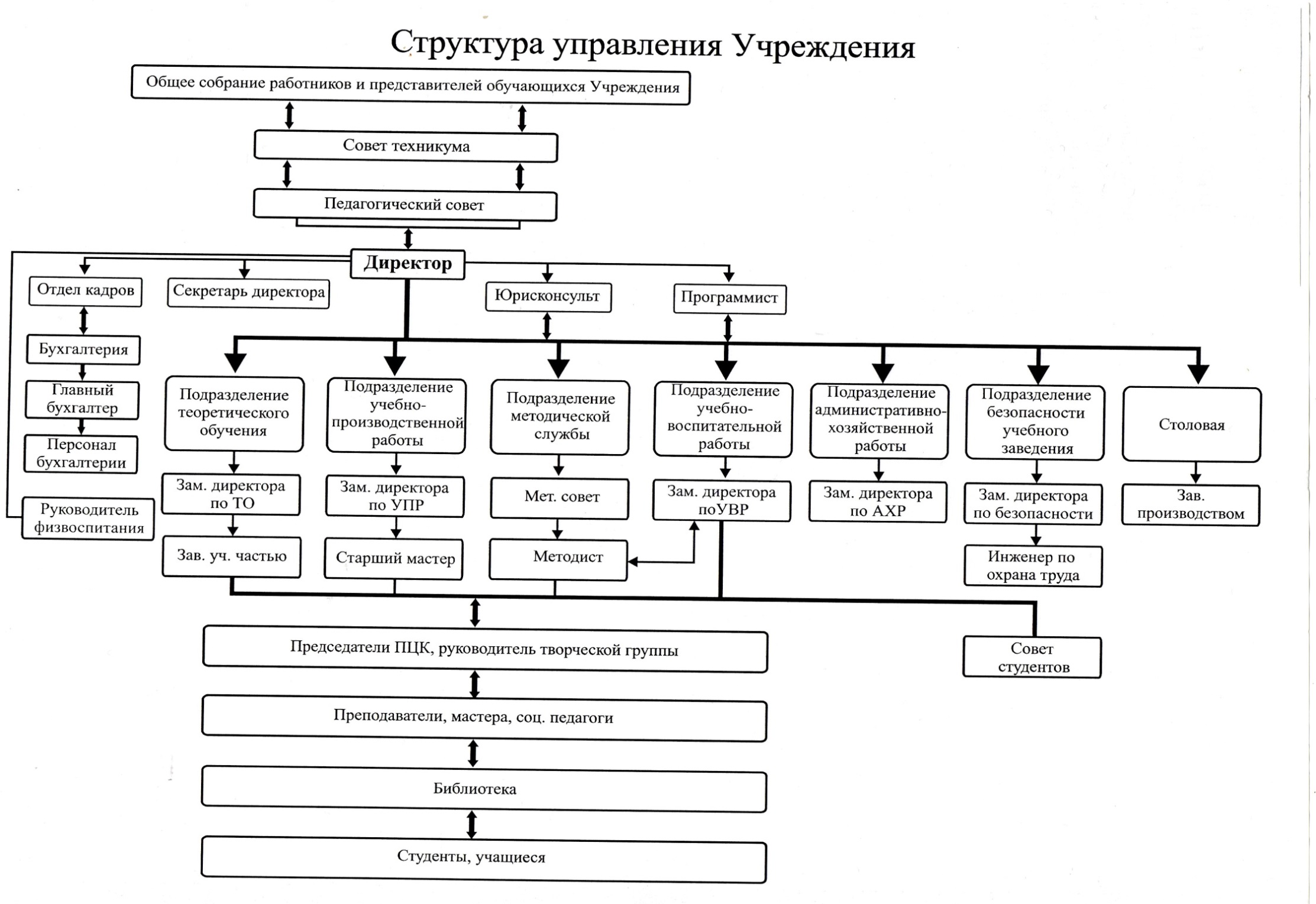 Динамика численности кадрового состава дневного отделенияКачественный анализ кадрового состава дневного отделенияПедагогический состав техникума. Техникум укомплектован квалифицированными кадрами.Все преподаватели и мастера производственного обучения имеют базовое образование. В соответствии с Положением об аттестации педагогических и руководящих работников педагогические работники ежегодно повышают квалификацию: через обучение внутри техникума, курсы повышения квалификации при ХК ИППКСПО, стажировку на предприятиях п.Солнечный.Материально-техническая база техникума. Техникум располагает тремя зданиями: учебный корпус, учебные мастерские, общежитие. Общая площадь объектов для реализации образовательного процесса техникума составляет 4369 кв.м. Для ведения образовательной деятельности по заявленным направлениям и уровням подготовки техникум располагает помещениями для учебного процесса: учебными кабинетами, которые оснащены аудио-, видео- и компьютерной техникой, учебными лабораториями и мастерскими.	Наиболее активно развивающееся направление в инновационной деятельности представляют собой информационные технологии. Для обеспечения возможности их реализации в техникуме сформирована соответствующая материальная база. 1 кабинет информатики оснащен современной техникой, в кабинете информатики организован скоростной выход в Интернет, подключено 13 ПК.  В кабинете информатики  ПК объединены в локальную сеть. Всего в техникуме 25  точек доступа в Интернет.  14 кабинетов оснащены  проекторами  - мультимедиа, т.е. у преподавателей имеется возможность использовать демонстрационные методы через показ слайдовых презентаций и других форм работы.  В методическом кабинете имеется переносной проектор, которым пользуются при проведении мероприятий в библиотеке. Библиотека оснащена 5 персональными компьютерами, на всех имеется выход в Интернет.Сведения о наличии средств информатизации в СПТ (на 01.01.2014)Преподаватели в работе используют мультимедийные лекции, компьютерные презентации, обучающие среды и иное программное обеспечение учебного назначения, что обусловливает рост студентов техникума, обучающихся с использованием современных информационных технологий. Проводятся уроки с выходом Интернет.Так же преподавателями и сотрудниками техникума проводится значительная работа по созданию собственных программных продуктов. В основном разрабатываются программы, которые представляют собой: слайдовые презентации, гиперссылочные учебные пособия, методические указания и контрольно-обучающие программы. Работает сайт КГБОУ СПО «Солнечный промышленный техникум»:  http://soln-prom-tehn.ucoz.ru/. В содержании сайта имеется страница методическая работа, где через  гиперссылки открываются вкладки : Анализ работы, ФГОС, методическая копилка. На сайте техникума расположены  образовательные ресурсы с целью выхода на них через сайт техникума.Обеспеченность предметов и профессий информационными образовательными ресурсами:                                                          ВидеоматериалыПреподаватели используют прием выхода в Интернет на уроках, проведение виртуальных лабораторных работ, проведение имитационных экспериментов. В учебном процессе задействовано 5 интерактивных досок.Формирование единой системы разработки учебно-методических материалов.Результатом системного подхода в организации методической работы явилось создание современных учебно-методических пособий, рекомендаций, разработок по применению инновационных технологий.           Разрабатываются  Положения, указания, рекомендации  для выполнения самостоятельной работы,  курсового и дипломного проектирования, экзаменационных материалов контрольно-оценочных средств. Методическим кабинетом техникума проводится  работа по формированию фонда указаний, рекомендаций, Положений, методических работ преподавателей,  разработанных в условиях реализации ФГОС.В течение  2012-2013 учебного года разработана методическая продукция:Анализ методических работ показывает, что значительная часть разработок  имеет большое практическое значение  в  обучении студентов.                      Использование современных педагогических технологий.         Одним из направлений в достижении нового качественного уровня образования является применение современных педагогических технологий, ориентированных на подготовку специалистов, востребованных на современном рынке труда.В связи с этим на первый план выдвигаются практикоориентированные технологии обучения студентов, среди них: круглые столы и мастер-классы с привлечением специалистов и работодателей; научно-практические конференции; исследовательские лабораторные работы; уроки на производстве; курсовые работы с практическим подтверждением; реальные дипломные проекты; организационно-деятельностные, ролевые и деловые игры; участие в конкурсах профессионального мастерства и выставках научно-технического творчества. Отбор педагогических технологий для использования в учебном процессе осуществляется с учётом обеспечения компетентностного подхода к подготовке специалиста. Важное место в реализации компетентностного подхода принадлежит развивающим технологиям образования, таким как проблемно-ориентированные технологии: диалогические и проблемные методы обучения, семинары, дискуссии, интегративные занятия и др.; деятельно-ориентированные технологии: методы проектов, деловые игры, решение ситуационных задач и др.; личностно-ориентированные технологии: имитационные игры, тренинги развития, развивающая психодиагностика и др.Использование педагогических технологий и их элементов педагогами техникума:Так как в современной организации учебного процесса использовать только одну технологию невозможно, преподаватели сочетают различные методы, приемы и формы организации образовательного процесса для достижения наибольшего эффекта от их использования. Социальные партнеры техникумаСтратегическими партнерами техникума являются: ФХКГУП «Крайдорпредприятие» «Солнечное ДРСУ», УМПАТП «Орион», Хабаровский филиал ОАО «Полиметалл»,ЗАО «Многовершинное», ООО «Оловянная рудная компания»,ОАО «Правоурмийское», ОАО «Электросетевая компания», ООО «Ресурс-ДВ», ООО «Благоустройство», ООО «Солнечный 1», ООО «Солнечный 2», ИП Куценко А.И.ИП Белобородов Е.Г. Столовые и пищеблоки муниципальных образовательных учреждений Солнечного района.и другие.Анализ факторов (внешних и внутренних), оказывающих существенное влияние на деятельность техникума (SWOT) приведен в таблице.Анализ факторов (внешних и внутренних),оказывающих существенное влияние на деятельность техникума (SWOT)Таким образом, аналитическое состояние образовательной системы техникума позволило определить его конкурентные преимущества на рынке образовательных услуг Солнечного района и края:Востребованность образовательных услуг, предоставляемых техникумом.Высокий педагогический потенциал работников техникума.Материально-техническая база техникума.Эффективность отношений с социальными партнерами, способствующих повышению имиджа техникума.Аналитическое и прогностическое обоснование Программы развития техникума показывает необходимость систематических изменений и активизирует потребность принятия новой Программы развития.II. КОНЦЕПТУАЛЬНЫЕ ОСНОВЫ РАЗВИТИЯ ТЕХНИКУМАПод концептуальной основой развития техникума понимается система научно-управленческих представлений, координирующая деятельность всех структур техникума.Образовательное учреждение, как и любая организация, находится в тесном взаимодействии с её внешним окружением. Внешнее окружение определяет количественные и качественные параметры спроса на образовательные услуги, регулирует деятельность органов и организаций, обеспечивающих и производящих эти услуги, служит источником материальных и людских ресурсов, потребляет конечную продукцию. Внешняя среда включает большое количество компонентов, которые оказывают различное по характеру, степени и периодичности влияние на сферу профессионального образования в целом и на её отдельные элементы.Состояние политического, социально-экономического развития региона во многом определяет возможности и направления развития профессиональной образовательной организации.Смена политических ориентиров вместе с углублением демократических начал создают условия для развития государственно-общественных форм управления в сфере профессионального образования, развития конкуренции между образовательными организациями на рынке образовательных услуг, для развития в процессе воспитания и обучения личности инициативной, предприимчивой. На управленческом уровне декларируется самостоятельность образовательных организаций. Это, с одной стороны, дает возможность проявлять инициативу, с другой стороны, обязывает необходимость наличия нормативно-правовой базы для проявления инициативы.На социальном уровне наблюдается снижение демографических показателей, приводящих к уменьшению контингента. В результате снижаются требования к абитуриенту и уровень стартового качества знаний студентов. Это условие влечет за собой изменение системы обучения и системы сопровождения как студентов, так и преподавателей техникума.Развитие рынка образовательных услуг, на котором государственные региональные образовательные организации стали испытывать всё большую конкуренцию, возрастание требований к качеству профессиональных компетенций выпускников, увеличение масштабов предоставления образовательных услуг привели к падению эффективности существовавшей системы управления. Жесткая структура управления оказалась малоприспособленной к новым обстоятельствам. Потребность в эффективности приводит к необходимости адаптировать эту структуру к сложившейся ситуации.Содержание образования и образовательные технологии становятся менее адекватными современным требованиям и задачам обеспечения конкурентоспособности среднего профессионального образования вообще и технического, в частности. В такой ситуации значительная роль должна отводиться маркетинговой деятельности техникума, повышению его имиджа.В последние годы изменилась роль образовательной деятельности: произошел переход от качественной реализации образовательного стандарта к профессиональной подготовке специалиста, готового к самообразованию в течение всей жизни, способного к прогнозированию своей профессиональной карьеры. Изменилось и понятие качества образования. Качество образования сегодня понимается с одной стороны, как соответствие образовательной деятельности официально принятым, отражающим позицию профессионального разработчика ФГОС, с другой стороны, как  удовлетворенность потребителя полученным образованием.В таких условиях для обеспечения устойчивого развития техникума с точки зрения его привлекательности и эффективности можно считать необходимым обновление деятельности образовательной организации за счет введения и развития новых направлений подготовки, выявления и изучения актуальных для потребителей профессиональных функций в сфере предполагаемой деятельности выпускников, расширения спектра специализаций и организации соответствующей подготовки по программам дополнительной подготовки, качественного обновления содержания образования, обеспечивающего формирование у студентов таких базовых компетенций, как коммуникативная, экономико-правовая, информационная культура, социальная ответственность, инициативность, способность к саморазвитию.Изменения экономической ситуации в крае, как и в целом в стране, повлекли за собой серьёзные социальные последствия: ухудшение материального положения семей с невысоким уровнем доходов, которые являются традиционными поставщиками контингента обучающихся в СПО; ухудшение демографической ситуации; сокращение государственных гарантий социальной защиты и т.п. Все это не может не влиять на процессы развития профессиональной образовательной организации. Кризис в экономике, отразившийся на состоянии рынка труда, вызвал системные изменения в сфере занятости: обострилось положение с трудоустройством выпускников, исчезли гарантии пожизненной занятости, стала реальной перспектива смены работы (специальности), закончились государственные гарантии трудоустройства выпускников по окончании учебного заведения. Возросли и изменились требования работодателей к качеству подготовки специалистов, вместе с тем сохранилось недостаточное использование достижений научно-технического прогресса в образовательном учреждении в связи с низким уровнем оснащенности компьютерами, возможностями использования сети Интернет, недостатком кадров.Кроме того, развитие образовательных систем СПО и ВПО, обуславливают их непосредственный контакт друг с другом и стимулирует установление контактов с социальными партнерами. Став более свободными в выборе и внедрении образовательных программ, в условиях острой демографической ситуации, нормативного финансирования профессиональные учебные заведения начинают конкурировать между собой за привлечение контингента обучающихся, чтобы обеспечить обязательную квоту набора, получить на неё бюджетные ассигнования, обеспечить внебюджетный доход. Подобная смена во внешней среде вызвали пересмотр стратегических целей, организационных основ, содержания и методов обучения в сфере профессионального образования. Принцип обеспечения высокого качества обучения стал всё чаще трактоваться не только как подготовка обучаемого к непосредственному труду по полученной специальности, но и как привитие ему навыков для непрерывного обучения в течение всей жизни. В связи с перечисленными внешними условиями существования техникума в современной образовательной ситуации встает необходимость в определении новых ориентиров.Внешнее пространство опосредованно обусловливает внутреннюю деятельность техникума: приоритетные направления развития, организационную культуру, систему управленческих отношений.Созданные за многие годы уникальные условия деятельности преподавательского коллектива и студентов позволяют позитивно принимать вызовы внешней среды.Творческий коллектив преподавателей ГБОУ СПО СПТ, ориентирующийся на развитие и совершенствование, обладает высоким уровнем методической компетентности, отличается гибкостью и оперативностью в профессиональном самообразовании. На базе техникума действуют постоянные семинары по изучению и практическому освоению последних разработок в образовании, что дает возможность оперативно внедрять их в образовательный процесс. Создаются современные учебно-методические комплексы. В техникуме разработаны и внедрены разнообразные виды учебной и производственной практики. На основе практики интегрируются многие дисциплины, что повышает их ценность не только в глазах студентов, но и в глазах будущих работодателей.Создана оптимальная материально-техническая база по ряду профессий для достижения целей подготовки практико- ориентированных кадров в системе современного технического и социально-экономического образования системы СПО. Ресурсы этой базы можно использовать для устойчивого развития техникума в ближайшем будущем.В образовательный процесс включены организационные формы, целенаправленно развивающие самостоятельность будущих специалистов, что повышает их конкурентоспособность на рынке образовательных услуг.Контакты с социальными партнерами создают определенное лицо учреждения, намечаются предпосылки для дальнейшего сотрудничества.Разнообразие в формах и методах внеучебной и досуговой деятельности повышает статус техникума среди абитуриентов, дает возможность студентам личностно развиваться как субъектам социальных отношений.Любая образовательная организация должна иметь своё предназначение и изменяться в соответствии с требованиями деловой и профессиональной среды.  В стратегической перспективе техникум позиционирует себя в качестве открытой, многоуровневой, многофункциональной, гибкой образовательной структуры в системе непрерывного образования, обеспечивающего повышение качества подготовки выпускников, отвечающего на современные запросы рынка труда. В соответствии с концепцией определены основные подходы и принципы развития техникума.Основополагающим подходом в определении основных направлений развития ГБОУ СПО СПТ является ориентация на сохранение достигнутого позитивного опыта и традиций педагогического коллектива в организации системы образования как единого образовательного пространства техникума. Компетентностный подход предполагает ориентацию на качественные результаты обучения, что означает стремление достичь большей точности в определении того, чем завершится образовательный процесс для каждого студента. Подобная постановка вопроса переносит акцент с намерений и задач преподавателя на реальные достижения обучающихся. Результатами обучения являются усвоенные знания и освоенные компетенции. Процессно-ориентированный подход, суть внедрения которого заключается в том, что техникум рассматривается как совокупность взаимосвязанных и взаимодействующих процессов, а управление техникумом осуществляется посредством управления этими процессами. Процессный подход обеспечивает прозрачность протекания процессов; каждый сотрудник понимает, какую роль он играет в общих процессах организации; позволяет понять, где и когда создаются конкретные продукты и услуги; систематизирует деятельность по улучшению; усиливает ориентацию работы на запросы и интересы потребителей.Маркетинговый - подход, предусматривающий ориентацию на решение задач потребителя (обучающихся, предприятий, организаций, государства);Системный - подход, учитывающий педагогические, технические, экономические, организационные, социальные, психологические, политические, демографические и другие аспекты и их взаимосвязи в системе менеджмента качества. Основополагающие принципы развития техникума:Принцип преемственности предусматривает, с одной стороны, учет основных закономерностей эволюции системы среднего профессионального образования технического и социально-экономического профиля, с другой, сохранение её лучших традиций; преемственность профессиональных образовательных программ основных ступеней образования (школа-техникум-ВУЗ) и предполагает исключение дублирования в содержании. Основным условием реализации данного принципа является разработка учебных планов и программ, основывающихся на единых целях всей системы непрерывного образования, создание гибкой системы переподготовки кадров в дополнительном образовании, что позволит обеспечить обучающемуся маневренность движения в образовательном пространстве.Принцип целенаправленного формирования контингента ориентирован на обеспечение наполняемости учебного заведения на основе развития мотивации к обучению в техникуме. С этой целью необходима организация новых форм и методов профориентационной работы в общеобразовательных учреждениях. Принцип многопрофильности предполагает подготовку специалистов по нескольким специальностям/профессиям. Для реализации этого принципа большое значение имеют два условия. Первым условием является обновление специальностей с учетом их востребованности на рынке труда, вторым - введение дополнительных подготовок.Принцип вариативности образования обеспечивает гибкое реагирование образовательных программ на изменения внешней среды, диверсификация программ как способ расширения возможностей выпускников к самореализации на рынке труда после окончания, что создает дополнительные возможности для самореализации выпускников.Принцип регионализации образования ориентирует деятельность техникума на местные рынки труда и запросы населения, введение новых специализаций, программ дополнительного образования с учетом потребностей районов края.Принцип модульности предусматривает организацию обучения, основанную на формировании компетенций. Принцип эффективности социального взаимодействия отображает согласованность действий всех субъектов образовательного пространства, в том числе привлечение работодателей к разработке учебных планов и программ.Принцип демократичности обеспечивает коллективное определение направлений развития образовательной организации, выработку и принятие общих решений, использование демократических механизмов руководства и контроля качества образования, гуманность управления.Принцип гуманизации предполагает равнодоступный выбор уровня, качества, направленности образования, способа, характера и формы его получения, удовлетворения культурно-образовательных потребностей в соответствии с индивидуальными проявлениями способностей.Принцип соответствия образовательного процесса в техникуме процессам, происходящим в отечественном и мировом образовании.Принцип автономности техникума предполагает развитие его академической и хозяйственной самостоятельности, совершенствование механизма самоуправления, формирование программ экономического развития образовательного учреждения.Принцип эффективности обеспечивает системность в реализации образовательных программ, обеспечение единства требований по уровню подготовки специалистов, к содержанию и организации процесса обучения и воспитания, проведение на единой в масштабах СПО основе образовательной политики, направленной на полное и всеобщее удовлетворение потребностей личности. В связи с этим действия коллектива техникума должны быть направлены на создание новых условий, способствующих развитию внутренних возможностей, результативности деятельности. Анализ внутренних и внешних факторов деятельности позволяет определить приоритеты в развитии техникума на ближайшие годы.Достижение стратегической цели и решение стратегических задач Программы развития, обозначенных в паспорте программы обеспечиваются за счет реализации программных мероприятий. Программные мероприятия представляют собой комплекс взаимосвязанных по ресурсам и срокам действий, охватывающих изменения в структуре, содержании и технологиях образования, системе управления и финансово-экономических механизмах. Программные мероприятия включены в блоки данной Программы развития, которые, в свою очередь, сформулированы на основе ключевых направлений преобразовательной деятельности:совершенствование содержания образования и технологий и развитие системы обеспечения качества образовательных услуг; совершенствование воспитательной системы техникума;развитие кадрового потенциала;повышение эффективности управления в системе профессионального образования техникума;совершенствование финансово-хозяйственной и материально-технической деятельности;развитие социального партнерства;информатизация и компьютеризация образовательного пространства техникума и системы управления.III. НАПРАВЛЕНИЯ РАЗВИТИЯ ТЕХНИКУМА3.1. Совершенствование содержания образования и развитие системы обеспечения качества образовательных услугЦель: создание условий для совершенствования процесса подготовки квалифицированных рабочих, служащих и специалистов среднего звена в соответствии с перспективными требованиями социально-экономического развития экономики края, модернизация и разработка образовательных программ и технологий профессионального образования с учетом ФГОС СПО, профессиональных стандартов.Задачи:Подготовка рабочих и специалистов, способных к образованию и самообразованию, профессиональному росту в условиях информатизации общества и развития новых технологий в современных социально-экономических условиях.Обеспечение соответствия структуры, объемов, профилей подготовки кадров потребностям рынка труда края с целью максимального удовлетворения работодателей и граждан-потребителей образовательных услуг в качественном образовании.Модернизация и разработка программ и технологий профессионального образования с учетом требований ФГОС СПО, профессиональных стандартов и профиля подготовки, контингента обучающихся и тенденций развития техники и технологий.Развитие внутренней системы оценки качества образования.План мероприятий по реализации направления преобразовательной деятельности Ожидаемые результаты:Создание условий для повышения качества подготовки квалифицированных рабочих и специалистов в соответствии с перспективными требованиями социально-экономического развития края.Повышение качества подготовки рабочих и специалистов за счет разработки образовательных программ обучения с использованием современных производственных, педагогических, информационных технологий.Разработка и внедрение программ и технологий профессионального образования с учетом требования ФГОС, профессиональных стандартов, контингента обучающихся и тенденций развития техники и технологий.Дальнейшее развитие активных методов обучения (исследовательских, проектных, интерактивных, лекционных и кейс-технологий и др.)Осуществление профессионального обучения граждан (незанятого населения), проведение сертификации квалификаций выпускников.3.2. Совершенствование воспитательной системы техникумаЦель: разностороннее развитие личности обучающегося как гражданина Российского общества, обладающего необходимыми профессиональными знаниями и навыками, культурного, социально активного, с уважением относящегося к духовным традициям и ценностям, моральным устоям и нравственным ориентирам общества.Задача: Создание условий для формирования здоровьесберегающего пространства.Создание условий для формирования патриотической, нравственно-устойчивой личностиСоздание условий для развития творческого потенциала обучающихсяФормирование навыков самопрезентацииПлан мероприятий по реализации направления преобразовательной деятельностиОжидаемые результаты:Позитивные тенденции в студенческой среде,  снижение показателей различных негативных явлений;Усиление роли студенческого самоуправления и молодежных организаций в жизни техникума;Активизация работы с интеллектуально, художественно и социально одаренными подростками;Рост   числа   участников    олимпиад,    конкурсов,    соревнований    по    различным направлениям;Стабильная динамика укрепления здоровья,  рост числа участников  спортивных секций, спортивно-массовых мероприятий;Активизация взаимодействия с семьей, усиления родительской общественности в учебно-воспитательной деятельности техникума;Профессионально компетентный высококультурный и способный к творчеству выпускник с активной гражданской позицией, научным мировоззрением, нравственным поведением, развитым самосознанием;Успешная производственная адаптация выпускников и эффективность их профессиональной деятельности.3.3. Развитие кадрового потенциалаЦель: обеспечение органического единства прикладных, методологических знаний, составляющих основу профессиональной культуры педагога, его широкую ориентацию в подходах к постановке новых проблем и задач образования в условиях модернизации образования.Задачи:Повышение уровня профессиональной компетентности педагогов техникума через дополнительное образование, курсы повышения квалификации, семинары, самообразование.Создание научно-обоснованной, гибкой системы непрерывного повышения квалификации через развитие творческих способностей личности педагога как фактора совершенствования интеллектуального и духовного потенциала общества.Повышение интереса к новшествам, инициирование нового в системе образования.Расширение публичности деятельности техникума для привлечения нового контингента обучающихся, повышения конкурентоспособности образовательного учреждения.Проведение консультирования и координации деятельности педагогов техникума с целью разработки новых продуктов в области содержания образования и методов его реализации.Развитие управленческих умений.Оказание помощи и поддержки педагогическим кадрам в осуществлении образовательного процесса.План мероприятий по реализации направления преобразовательной деятельностиОжидаемые результаты:1. Формирование стабильного, высокопроизводительного, творческого педагогического коллектива и стимулирование его инновационной активности.Создание инновационной системы профессиональной подготовки и переподготовки педагогических    кадров,    стабильно    обеспечивающей       успешную    подготовку выпускников техникума, их социализацию в обществе и на рынке труда.Изменение спектра профессионального творческого развития и саморазвития личности педагогических работников техникума, через использование интерактивных форм внутритехникумовского повышения квалификации.3.4. Повышение эффективности управления в системе профессионального образования техникумаЦель: Организация демократической государственно-общественной системы управления техникумом.Задачи:Создание эффективной системы управления техникумом, реализующим образовательные программы для удовлетворения динамично изменяющихся потребностей личности, общества и государства;Внедрение механизмов взаимодействия техникума и работодателей, позволяющих формировать государственный заказ в соответствии с требованиями работодателей; Повышение эффективности развития техникума усиления ответственности за конечные результаты деятельности;Взаимодействие техникума с другими образовательными учреждениями, совершенствования информационного обмена;Совершенствование системы управления техникума образовательным процессом на основе эффективного использования информационно-коммуникационных технологий в рамках единого образовательного пространства.План мероприятий по реализации направления преобразовательной деятельностиОжидаемые результаты:Повышение эффективности управления техникума;Внедрение откорректированных  целевых локальных программ по направлениям деятельности техникума;Эффективное взаимодействие структурных подразделений на основе внедрения единой информационной системы управления техникумом;Формирование и эффективная деятельность студенческого самоуправления;Эффективное взаимодействие с органами управления районного, краевого и федерального уровней3.5. Совершенствование финансово-хозяйственной и материально-технической деятельностиЦель: Совершенствование организационно-экономических механизмов деятельности техникума, развитие экономической самостоятельности в условиях современного рынка образовательных услуг. Задачи:Внедрение механизмов, способствующих развитию экономической самостоятельности техникума;Создание благоприятных условий для привлечения внебюджетных средств;Развитие договорных отношений между техникумом и организациями различных организационно-правовых форм, направленное на расширение подготовки кадров по заказам юридических лиц;Использование производственного потенциала техникума для развития образовательной и хозяйственной деятельности;Расширение участия обучающихся в производственной деятельности техникума;Совершенствование материально-технической базы техникумаПлан мероприятий по реализации направления преобразовательной деятельностиОжидаемые результаты:Модернизация действующих и создание новых кабинетов, лабораторий для реализации основных профессиональных образовательных программ СПО.Приобретение новых лицензионных программных продуктов.Развитие внебюджетной деятельности техникума.Создание безопасных условий для реализации образовательного процесса в техникуме.Моральная и материальная поддержка участников образовательного процесса - сотрудников и обучающихся.Пополнение библиотечного фонда  в  соответствии с лицензионными требованиями.3.6. Развитие социального партнерстваЦель: развитие партнерских и долгосрочных отношений между техникумом и участниками отношений в сфере образования, повышение качества профессионального образования, удовлетворение текущих и перспективных потребностей края в высококвалифицированных специалистах.Задачи:Совместное с заинтересованными социальными партнерами планирование направлений взаимодействия в подготовке специалистов и рабочих кадров.Повышение качества теоретического и практического обучения.Повышение у студентов мотивации к обучению, освоению профессии/специальности.Проведение профориентационной работы с будущими абитуриентами.Расширение пространства социального партнерства, развитие различных форм взаимодействия.План мероприятий по реализации направления преобразовательной деятельностиОжидаемые результаты:Приведение в соответствие структуры, объемов, профилей подготовки кадров потребностям рынка труда с целью максимального удовлетворения работодателей и граждан-потребителей образовательных услуг в качественном образовании.Улучшение качества подготовки рабочих и специалистов техникума за счет разработки программ обучения с использованием современных педагогических и производственных технологий, отвечающих квалификационным требованиям работодателей.Становление и развитие эффективной системы социального партнерства: заключение договоров на подготовку кадров, привлечение работодателей и представителей бизнеса к формированию содержания профессионального образования и независимой оценке качества подготовки.Привлечение работодателей к процессу подготовки кадров.Организация качественной подготовки обучающихся на предприятиях во время производственной практики.Повышение процента трудоустроенных выпускников по профилю получаемой профессии, специальности.Расширение возможностей оказания различных услуг населению, предприятиям и организациям во время учебно-практических занятий.3.7. Информатизация и компьютеризация образовательного пространства техникума и системы управленияЦель: Совершенствование единого образовательного пространства техникума, развитие информационной культуры обучающихся, педагогических и руководящих работников, их навыков эффективного использования информационно-коммуникационных технологий в общественной и профессиональной сферах жизнедеятельности.Задачи:1. Развитие информационно-технологической инфраструктуры системы профессионального образования техникума.2. Повышение эффективности использования новых информационных технологий в образовательном процессе.3. Развитие подготовки (обучения) педагогических и административных работников техникума в сфере ИКТ.План мероприятий по реализации направления преобразовательной деятельностиОжидаемые результаты:1. Достижение необходимого уровня оснащенности техникума современной компьютерной техникой.2. Легитимность использования программного обеспечения используемого в деятельности техникума при организации обучения и в административной работе.3. Разработка и внедрение в учебный процесс современных электронных средств сопровождения образовательного процесса, а также их интеграция с традиционными средствами обучения.4. Развитие системы методической поддержки преподавателей техникума в области новых информационных технологий.7.  Повышение эффективности профориентационной работы и  дальнейшее развитие информационно-рекламной составляющей деятельности техникума.IV. ЭТАПЫ РЕАЛИЗАЦИИ ПРОГРАММЫI этап (январь-июнь 2014г.) – начало реализации Программы (изучение ситуации, оформление рабочих и проектных групп, разработка планов деятельности, проектов).II этап (июль 2014г. – июль 2016г.) – реализация стратегических направлений, отслеживание результатов, внесение корректив в содержание Программы.III этап (июль– декабрь 2016г.) – уточнение стратегии развития техникума в соответствии с приоритетами в области социально-экономического развития края и системы профессионального образования, в частности, оценка достигнутых результатов реализации Программы и определение перспектив дальнейшего развития техникума.V. ОРГАНИЗАЦИЯ  УПРАВЛЕНИЯ РЕАЛИЗАЦИЕЙ ПРОГРАММЫ РАЗВИТИЯСтратегическое управление  Программой осуществляет Совет техникума под руководством директора. Организационно-методическое управление, общую координацию работ и контроль за реализацией Программы осуществляют заместители директора техникума.Ход выполнения программы и программных мероприятий по реализации Программы рассматривается на заседаниях Методического совета техникума. Промежуточные и окончательные итоги работы по направлениям рассматриваются на педагогических советах.VI. РЕСУРСНОЕ ОБЕСПЕЧЕНИЕ ПРОГРАММЫИнформационно-методические: нормативно-правовые документы федерального и краевого уровня, локальные акты, учебно-методические материалы;Кадровые: руководители техникума, инженерно-педагогический коллектив;Материально-технические: учебные кабинеты, мастерские, лаборатории техникума;Финансово-экономические:Бюджетные финансовые средства;Финансовые средства техникума, полученные от собственной внебюджетной деятельности;Привлеченные дополнительные финансовые средства социальных партнеров;Инициативная основа.VII. ПОКАЗАТЕЛИ КАЧЕСТВА, ХАРАКТЕРИЗУЮЩИЕ ХОД РЕАЛИЗАЦИИ ПРОГРАММЫ РАЗВИТИЯПримечание. Для определения коэффициента качества реализации программы развития по данному направлению (Кусл.) используется формула:                    		                    всего балловмаксимальное количество балловПри 0,85 ≤ Кусл. ≤ 1 – высокий уровень реализации программы развития по данному направлению.	При 0,7 ≤ Кусл. < 0,85 – средний уровень.	При Кусл. < 0,7 – низкий уровень.Интегрированные показатели качества реализации программы развитияПримечание. Среднее значение коэффициента качества определяется по формуле:сумма значений коэффициентовкачества по направлениям                               		14 (максимальное число баллов)При 0,85 ≤ Кср.  ≤ 1 – высокий уровень реализации программы.При 0,7 ≤ Кср. < 0,85 – средний уровень.При Кср. < 0,7 – низкий уровень.стр.Паспорт программы3Введение61.Аналитическое и прогностическое обоснование62.Концептуальные основы развития техникума293.Направления развития техникума354.Этапы реализации программы495.Организация управления реализацией программы развития496.Ресурсное обеспечение  программы497.Показатели качества, характеризующие ход реализации программы развития.50Наименование ПрограммыПрограмма развития КГБОУ СПО СПТ на 2014-2016 гг.Основания для разработки ПрограммыФедеральный Закон Российской Федерации «Об образовании» от 29.12.2012г. № 273-ФЗ;Порядок организации и осуществления образовательной деятельности по образовательным программам среднего профессионального образования (утвержден приказом Минбрнауки РФ от 14.06.2013г. №46+4); Письмо Минобразования РФ от 21 ноября . № 19-52-1130/19-28 «Об обеспечении социального партнерства системы среднего профессионального образования»;Постановление Правительства РФ от 5.08.2013г. №662 «Об осуществлении мониторинга системы образования»;Краевая комплексная целевая программа «Развитие профессионального образования в Хабаровском крае на 2011-2013 годы» (утверждена постановлением Правительства Хабаровского края от 12.07.2011г. №216-пр). Продлена на 2014-2016 годы.  Разработчик ПрограммыТворческая группа руководителей и педагогических работников  КГБОУ СПО СПТ в составе:- Орлова Ю,Д. – директора;- Исламгалиевой И.В. – зам.директора по ТО,- Плотниковой О.Н. – и.о.зам.директора по УПР; - Стародубовой С.С.– зам.директора по УВР,- Трухиной Ю.А. – зам.директора по АХР;- Розенталь Т.Ю. - методиста,- Навроцкой Н.А. – методиста,Цели и задачи ПрограммыЦель:  создание условий и механизмов, обеспечивающих стабильное развитие техникума доступность, высокое качество и эффективность образования, его постоянное обновление с учетом запросов сотрудников, обучающихся, учредителей, социальных партнеров,  общества и рынка труда.Задачи:1. Подготовка рабочих и специалистов, способных к образованию и самообразованию, профессиональному росту в современных социально-экономических условиях.2. Обеспечение соответствия структуры, объемов, профилей подготовки кадров потребностям рынка труда с целью максимального удовлетворения работодателей.3. Совершенствование образовательно-методических функций техникума, в частности, за счет перехода к реализации образовательных программ по заочной (дистанционной) форме обучения.4. Повышение качества профессиональной подготовки и конкурентоспособности выпускаемых специалистов за счет:реализации Федеральных государственных образовательных стандартов на основе компетентностного подхода;обеспечения высокого уровня информатизации образовательного процесса;создания качественного учебно-методического сопровождения обучения;внедрения новых  педагогических и информационных технологий;совершенствования системы менеджмента качества в техникуме;создания системы стимулирования профессионального роста и эффективного использования потенциала преподавательского состава в техникуме;развития материально-технической базы техникума.5. Рациональное использование и развитие кадрового потенциала, стимулирование роста научно-педагогической деятельности педагогического коллектива.Сроки и этапы реализации Программы2014 – 2016 гг.Основные направленияСовершенствование образовательной деятельности; развитие производственно-хозяйственной деятельности; совершенствование системы управления техникумом, использование теории и практики эффективного менеджмента, в том числе в области качества; развитие и совершенствование системы социального партнерства с предприятиями и организациями края по специальностям и направлениям подготовки; развитие дополнительного образования.Исполнитель основных мероприятий-педагогический коллектив техникума;-административный персонал техникума;-вспомогательный состав (библиотека и т.д.);-обучающиеся;     -социальные партнеры.Ожидаемые конечные результаты и показателиСоздание устойчивой системы подготовки высококвалифицированных рабочих и специалистов:Приведение в соответствие структуры, объемов, профилей подготовки кадров потребностям рынка труда с целью максимального удовлетворения работодателей и  населения Солнечного района и Хабаровского края в образовательных услугах в качественном образовании.Улучшение качества подготовки рабочих и специалистов за счет разработки и внедрения основных профессиональных образовательных программ среднего профессионального образования на основе федеральных государственных образовательных стандартов третьего поколения.Развитие активных методов обучения (исследовательских, проектных, интерактивных, лекционных и кейс-технологий и др.).Совершенствование единого образовательно-информационного пространства техникума, развитие информационной культуры обучающихся, педагогических и руководящих кадров, способности эффективно использовать имеющиеся в их распоряжении информационные ресурсы и технологии в бытовой, общественной и профессиональной областях жизнедеятельности.Становление и развитие эффективной системы социального партнерства: привлечение работодателей и представителя бизнеса к формированию содержания профессионального образования (увеличение доли образовательных программ, разработанных при участии работодателей, до 100% от общего объема программ реализуемых в техникуме) и независимой оценке качества подготовки.Разработка эффективных механизмов независимой оценки качества образования, основанных на профессиональных компетенциях с привлечением социальных партнеровФункционирования внутренней системы оценки качества образования.Рациональное использование и развитие кадрового потенциала, стимулирование роста научно-педагогической компетентности педагогических кадровСовершенствование материально-технической базы техникума.Система организации контроля за исполнением ПрограммыСтратегическое управление Программой осуществляет Совет техникума под руководством директора. Организационно-методическое управление, общую координацию работ и контроль за реализацией Программы осуществляет зам. директора по ТО.Ход выполнения программы и программных мероприятий рассматривается на заседаниях Совета техникума. Промежуточные и окончательные итоги работы по направлениям рассматриваются на педагогических советах.Образовательные программы2010201120122013ОПОП СПО -программы подготовки специалистов среднего звенаТехническое обслуживание и ремонт автомобильного транспортаТехническое обслуживание и ремонт автомобильного транспорта;Техническая эксплуатация подъемно-транспортных, строительных, дорожных машин и оборудования;Монтаж, наладка и эксплуатация электрооборудования промышленных и гражданских зданий.Техническое обслуживание и ремонт автомобильного транспорта;Монтаж, наладка и эксплуатация электрооборудования промышленных и гражданских зданий;Техническая эксплуатация подъемно-транспортных, строительных, дорожных машин и оборудования;Информационные системы.Техническое обслуживание и ремонт автомобильного транспорта;Техническая эксплуатация подъемно-транспортных, строительных, дорожных машин и оборудования;Монтаж, наладка и эксплуатация электрооборудования промышленных и гражданских зданий;Информационные системы:Техническая эксплуатация и обслуживание электрического и электромеханического оборудования.ОПОП СПО - программы подготовки квалифицированных рабочих, служащихМастер жилищно-коммунального хозяйства;Машинист крана (крановщик);Повар, кондитер;Машинист дорожных и строительных работМастер жилищно-коммунального хозяйства;Машинист крана (крановщик);Машинист дорожных и строительных работМастер жилищно-коммунального хозяйства;Машинист крана;Машинист дорожных и строительных работМастер жилищно-коммунального хозяйства;Машинист крана (крановщик);Пекарь;Проходчик.ОП ПО - программы профессиональной подготовки по профессиям, должностям служащихВодитель транспортных средств;ПоварВодитель транспортных средств;Электросварщик ручной сварки, газосварщик;Повар, пекарь;Водитель транспортных средств;Повар, кондитер;Электросварщик ручной сварки, газосварщик;Машинист мельниц, дробильщик, концентраторщик, флотатор;Продавец продовольственных товаров, продавец непродовольственных товаров, контролер-кассирВодитель транспортных средств;Машинист мельниц;Продавец продовольственных товаров, продавец непродовольственных товаров, контролер-кассирДОП - дополнительные профессиональные программыОператор ЭВМ – пользователь компьютераОператор ЭВМ – пользователь компьютерана 1.01.2011на 1.01.2012на 1.01.2013на 1.01.2014НПО311246196168СПО 63105128156итого 3743513243242010-20112011-20122012-2013Абс. (%)17916Кач. (%)9092912010-20112011-20122012-2013Абс. (%)192323,5Кач. (%)909190,5НПОНПОНПОНПОСПОСПОСПОСПОс «отличием»с «отличием»с «отличием» и «хорошо»с «отличием» и «хорошо»с «отличием»с «отличием»с «отличием» и «хорошо»с «отличием» и «хорошо»Кол-во%Кол-во%Кол-во%Кол-во%2010-20111110100-172011-20121110110-2112012-20134514160-213Показатели 2010-20112011-20122012-2013Трудоустроено 565452Свободное трудоустройство458Призвано в РА351930Продолжили обучение52210Показатели 2010-20112011-20122012-2013Трудоустроено345047Свободное трудоустройство2116Призвано в РА432847Продолжили обучение21110Показатели2010-20112010-20112011-20122011-20122012-20132012-2013ПоказателиНПОСПОНПОСПОНПОСПОТрудоустроено563454505247Свободное трудоустройство4251186Призвано в РА354319283047Продолжили обучение52122111002010-20112011-20122012-2013Чел.Чел.Чел.Руководители566Преподаватели201817Мастера п/о12115Итого373528ИПР2010-20112010-20112011-20122011-20122012-20132012-2013ИПРЧел.%Чел.%Чел.%Высшая825828418Первая1314522Вторая144314481041Без категории92862045ИТОГО321002910022100Кабинеты,Маст-еПКИнтеракт. доскаПроекторМультимедиаТелевизорТелевизорDVDВидеомагнитофонпринтерСканерКопирУчебный процессУчебный процессУчебный процессУчебный процессУчебный процессУчебный процессУчебный процессУчебный процессУчебный процессУчебный процессУчебный процесс3111151111181111911101112111511111216111111201111221311111241111112811301111132111111ПДД61111СварочнаяСлесарная111Автомаст-яЭлектром-яСлес-сантПекарьДСМСпортзал11ИТОГО:335146615954ДругиеДругиеДругиеДругиеДругиеДругиеДругиеДругиеДругиеДругиедиректор11методкабинет21111111библиотека5112музей11111Актовый зал111УПР11УВР111ТО11АХР11Зам. по безоп.111Охрана труда11Юрист11бухгалтерия611Кадры111Секретарьдиректора111Секретарь уч.части11Художник11Общежитие1111ПрограммистАрхив11педкабинет1ИТОГО31224311745ВСЕГО645161610472689Предмет(профессия)Количество Носителей(Цифра)Количество Носителей(Цифра)% обеспеченностипредмета(профессии)% обеспеченностипредмета(профессии)%Обеспеченностипредмета(профессии)Предмет(профессия)Приобре – тенныеСозданныеПриобре – тенныеСозданные%Обеспеченностипредмета(профессии)Предметы гуманитарного циклаПредметы гуманитарного циклаПредметы гуманитарного циклаПредметы гуманитарного циклаПредметы гуманитарного циклаПредметы гуманитарного циклаРусский язык  325659082Литература3356810084История 445557565Обществознание15125239Иностранный язык34545Физическая культура16106540Основы философии1256043Основы социальной психологии-30-3030Основы экономики55050 Предметы естественно-научного цикл Предметы естественно-научного цикл Предметы естественно-научного цикл Предметы естественно-научного цикл Предметы естественно-научного цикл Предметы естественно-научного циклМатематика611708585Физика8200100100100Химия3380542Биология с основами  экологии1-103824Информатика и ИКТ310709589Основы безопасности жизнедеятельности4101007085Профессии НПОПрофессии НПОПрофессии НПОПрофессии НПОПрофессии НПОПрофессии НПОСлесарь по ремонту строительных машин1280909090Повар,  кондитер630807075Машинист дорожных и строительных машин5805010075Мастер жилищно-коммунального хозяйства418604050Машинист крана автомобильного717456977Специальности СПОСпециальности СПОСпециальности СПОСпециальности СПОСпециальности СПОСпециальности СПОТехническое обслуживание и ремонт автомобильного транспорта1580909090Информационные системы1025509070Монтаж наладка и эксплуатация электрооборудования промышленных и гражданских зданий»418307251Техническая эксплуатация  подъемно-транспортных, строительных, дорожных машин и оборудования»1580307251Предмет(профессия)Количество носителей(Цифра)Количество носителей(Цифра)% обеспеченностипредмета(профессии)% обеспеченностипредмета(профессии)%Обеспеченностипредмета(профессии)Предмет(профессия)Приобре – тенныеСозданныеПриобре – тенныеСозданные%Обеспеченностипредмета(профессии)Предметы гуманитарного циклаПредметы гуманитарного циклаПредметы гуманитарного циклаПредметы гуманитарного циклаПредметы гуманитарного циклаПредметы гуманитарного циклаЛитература8-3535История 6-37-37Основы права44545 Предметы естественно-научного цикла Предметы естественно-научного цикла Предметы естественно-научного цикла Предметы естественно-научного цикла Предметы естественно-научного цикла Предметы естественно-научного циклаМатематика1-1010Физика20-100-100Химия14-75-75Биология с основами  экологии2-25-25Основы безопасности жизнедеятельности7-50-50Профессии НПОПрофессии НПОПрофессии НПОПрофессии НПОПрофессии НПОПрофессии НПОСлесарь по ремонту строительных машин41202040Повар,  кондитер38234063Машинист дорожных и строительных машин-3-2525Мастер жилищно-коммунального хозяйства1-10-10ФИОМетодические разработкиМетодические разработкиМетодические рекомендацииУчебные пособия, методические указанияРуководители подразделенийРуководители подразделенийРуководители подразделенийРуководители подразделенийРуководители подразделенийИсламгалиева Ирина ВалентиновнаМетодические рекомендации по разработке учебной программы учебной дисциплины циклов ОГСЭ, ЕН, ОП основной профессиональной образовательной программыРозенталь Татьяна ЮрьевнаРазработка программ учебной  и производственной практики ОПОП НПО;Методические рекомендации по заполнению макета фонда оценочных средств для проведения  промежуточной аттестации в рамках ОПОП СПОМетодическое пособие «Организация и проведение практики по специальности 190629  «Техническая эксплуатация подъемно-транспортных, строительных дорожных машин и оборудования»МетодистМетодистМетодистМетодистМетодистНавроцкая Надежда Анатольевна-Материалы по обобщению опыта Потаповой И.С., Лоншакова В.А.;-Материалы мастер класса Лоншакова В.А.  по теме «Использование интерактивной доски в образовательном процессе», Потаповой И.С. по  теме «Использование Интерактивных форм и методов на уроках литературы»- семинар «Практико-ориентированный подход в обучении и воспитании»-Материалы по обобщению опыта Потаповой И.С., Лоншакова В.А.;-Материалы мастер класса Лоншакова В.А.  по теме «Использование интерактивной доски в образовательном процессе», Потаповой И.С. по  теме «Использование Интерактивных форм и методов на уроках литературы»- семинар «Практико-ориентированный подход в обучении и воспитании»-Интерактивные формы и методы обучения в условиях реализации ФГОС,-Виды методической продукции- практико-ориентированный подход в профессиональном образованииПедагог - психологПедагог - психологПедагог - психологПедагог - психологПедагог - психологКоломиец Анна ТихоновнаСборник психолого – педагогических консультацийСборник психолого – педагогических консультацийПо формированию общих компетенций во внеурочной деятельностиПреподавателиПреподавателиПреподавателиПреподавателиПреподавателиАлмазова Татьяна ЮрьевнаМетод.разработка урока «Мир информатики»Метод.разработка урока «Мир информатики»Методические рекомендации по организации  самостоятельной работы студентов и учащихся.Березина Римма ИвановнаМетод.разработка учебной дисциплины «Развивающее материаловедение»Метод.разработка учебной дисциплины «Развивающее материаловедение»Рабочая тетрадь по МДК «Электрические машины»Дроздова Екатерина АлександровнаМетод. разработка занятия по социологии «Управление конфликтами»Метод. разработка занятия по социологии «Управление конфликтами»Гаузина Любовь ВладимировнаМетод.разработка урока математики «Ох, уж, эта математика!»Метод.разработка урока математики «Ох, уж, эта математика!»Учебное пособие «Практико-ориентированные задачи по математике»Данилович Наталья ИвановнаМетод.разработка урока технологии мучных кондитерских изделий по теме «Низкокалорийные кондитерские изделия»Метод.разработка урока технологии мучных кондитерских изделий по теме «Низкокалорийные кондитерские изделия»Лоншаков Владимир АлександровичМетод.разработка урока по учебной дисциплине «Электротехнические материалы» на тему «Жидкие диэлектрики»Метод.разработка урока по учебной дисциплине «Электротехнические материалы» на тему «Жидкие диэлектрики»Применение интернета в профессиональной деятельности педагогического работникаМетодические указания по проведению практических работ по технической механикеПлаксина Ольга СергеевнаМетод.разработка урока по истории «Историческая гостиная», Метод.разработка урока истории «Эпоха Петра I»Метод.разработка урока по истории «Историческая гостиная», Метод.разработка урока истории «Эпоха Петра I»Потапова Ирина Сергеевна.Метод.разработка урока литературы «Интеллектуальная игра «Что? Где? Когда?»,Метод.разработка урока литературы «Тема семьи в романе Тургенева «Отцы и дети»Метод.разработка урока литературы «Интеллектуальная игра «Что? Где? Когда?»,Метод.разработка урока литературы «Тема семьи в романе Тургенева «Отцы и дети»Методические указания по письменному анализу стихотворения, написания рецензии.Пинигин Сергей БорисовичМетод.разработка урока МДК «Теоретические основы подготовки водителей категории «С»Метод.разработка урока МДК «Теоретические основы подготовки водителей категории «С»Методические указания по написанию курсового проекта по «Техническому обслуживанию автомобиля»Шкробов Виктор СергеевичМетод.разработка  интегрированного урока  МДК «Батарейная система зажигания»Метод.разработка  интегрированного урока  МДК «Батарейная система зажигания»Учебное пособие по МДК 01. 01 «Устройство, техническое обслуживание и ремонт  дорожных и строительных машин и тракторов»: «Устройство и эксплуатация экскаватора», «Тракторы в схемах и таблицах», ,Юршенене Людмила ПавловнаМетод.разработка урока – конкурса «Ты профессионал»Метод.разработка урока – конкурса «Ты профессионал»Юрина Светлана РадиковнаМетод.разработка урока по БЖД «Карта безопасности»Метод.разработка урока по БЖД «Карта безопасности»Мастера п/оМастера п/оМастера п/оМастера п/оМастера п/оМитяева Татьяна АлександровнаМетод.разработка урока п/о «Приготовление хвороста»Проект «Хотите вкусную и полезную еду?Мы идем к вам!»Метод.разработка урока п/о «Приготовление хвороста»Проект «Хотите вкусную и полезную еду?Мы идем к вам!»Колодяжный Валерий ИвановичУчебное пособие  по учебной практике ПМ.01. Осуществление технического обслуживания и ремонта дорожных и строительных машин (по видам). «Выполнение практических работ по техническому обслуживанию трактора»Социальные педагоги, педагог – организатор, педагог - библиотекарьСоциальные педагоги, педагог – организатор, педагог - библиотекарьСоциальные педагоги, педагог – организатор, педагог - библиотекарьСоциальные педагоги, педагог – организатор, педагог - библиотекарьСоциальные педагоги, педагог – организатор, педагог - библиотекарьМетодические разработки внеурочных мероприятийМетодические разработки внеурочных мероприятийМетодические разработки внеурочных мероприятийБочкарева Ольга КондратьевнаБочкарева Ольга КондратьевнаКлассный час «Моя профессия в мире профессий»,Тренинг – дискуссия «Не погибай по неведению».Классный час «Моя профессия в мире профессий»,Тренинг – дискуссия «Не погибай по неведению».Классный час «Моя профессия в мире профессий»,Тренинг – дискуссия «Не погибай по неведению».Вирченко Елена НиколаевнаВирченко Елена НиколаевнаКлассные часы «Доброе сердце матери», «Учимся быть терпимыми»Классные часы «Доброе сердце матери», «Учимся быть терпимыми»Классные часы «Доброе сердце матери», «Учимся быть терпимыми»Комелькова Лариса ФедоровнаКомелькова Лариса ФедоровнаИгра «Веселые старты»Классный час «Великая Отечественная война 1812 года», Внеурочное мероприятие «Лик матери – извечный лик вселенной»Игра «Веселые старты»Классный час «Великая Отечественная война 1812 года», Внеурочное мероприятие «Лик матери – извечный лик вселенной»Игра «Веселые старты»Классный час «Великая Отечественная война 1812 года», Внеурочное мероприятие «Лик матери – извечный лик вселенной»Токарева Анна ПетровнаТокарева Анна ПетровнаЧас нравственности «Великая цель рождает великую волю»,Классный час «Карьера и успешное профессиональное поведение»Час нравственности «Великая цель рождает великую волю»,Классный час «Карьера и успешное профессиональное поведение»Час нравственности «Великая цель рождает великую волю»,Классный час «Карьера и успешное профессиональное поведение»Гулькович Валентина ИвановнаГулькович Валентина ИвановнаУстный журнал «Я вам пишу с передовой…»,Устный журнал «Но людская память помнит…»,Игра брейн – ринг «Покоритель Сихотэ – Алиня»Устный журнал «Я вам пишу с передовой…»,Устный журнал «Но людская память помнит…»,Игра брейн – ринг «Покоритель Сихотэ – Алиня»Устный журнал «Я вам пишу с передовой…»,Устный журнал «Но людская память помнит…»,Игра брейн – ринг «Покоритель Сихотэ – Алиня»Чечунцова татьяна АнатольевнаЧечунцова татьяна АнатольевнаВолонтерское движение: акция  «Праздник Белых Журавлей»,Акция «Подари улыбку»Волонтерское движение: акция  «Праздник Белых Журавлей»,Акция «Подари улыбку»Волонтерское движение: акция  «Праздник Белых Журавлей»,Акция «Подари улыбку»Шаповалова Людмила ЕвгеньевнаШаповалова Людмила ЕвгеньевнаКруглый стол «Планета толерантности»,Игра «Гордиев узел»,Классный час «Дорога, которую мы выбираем»,Урок мира «Беслан»Круглый стол «Планета толерантности»,Игра «Гордиев узел»,Классный час «Дорога, которую мы выбираем»,Урок мира «Беслан»Круглый стол «Планета толерантности»,Игра «Гордиев узел»,Классный час «Дорога, которую мы выбираем»,Урок мира «Беслан»Виды педагогических технологийОписание педагогических технологийФИО преподавателей,мастеров п/о,Степень применения (полное использование, использование элементов, адаптация и т. д.)Тестовый контроль знанийОрганизация и проведение контроля при помощи тестов разного уровняЛоншаков В.А.Гаузина Л.В.Юршенене Л.П.Потапова И.С.Пинигин С.Б.Шкробов В.С.Данилович Н.И.Алмазова Т.Ю.Плаксина О.С.Березина Р.И.Ткач Е.А.Полное использование, использование отдельных элементов (в зависимости от типа учебного занятия, требований темы)Технология Шаталова В.ФИспользование опорных конспектов,проведение вертикальных зачетов,отработка всех темЛоншаков В.А.Потапова И.С,Шкробов В.А.Алмазова Т.Ю.Юршенене Л.П.Пинигин С.Б.Плаксина О.С.Использование отдельных элементов (в зависимости от требований темы, предмета изучения)Групповой способ обученияРабота в парах, командах, взаимоопросы, взаимопроверки,взаимообучениеПотапова И.С,Шкробов В.А.Алмазова Т.Ю.Гаузина Л.В.Юршенене Л.П.Пинигин С.Б.Плаксина О.С.Лоншаков В.А.Данилович Н.И.Ткач Е.А.Юрина С.Р,Использование отдельных элементов (в зависимости от требований темы, предмета изучения)Проектные технологииЭто совокупность учебно – познавательных приемов и способов позволяющих  решить ту или иную проблему в результате самостоятельных действий студентов.Березина Р.И,Данилович Н.И.Шкробов В.С,Юршенене Л.П.Пинигин С.Б.Полное использование, использование отдельных элементов (в зависимости от требований темы, предмета изучения)Здоровьесберегающие   технологииИспользуются  специальные способы, программные и технические средства создающие новые возможности передачи информации, восприятия знаний, оценки качества обучения. Технологии позволяют использовать не только классические формы обучения, но и расширяют возможности самостоятельного приобретения знаний по сохранению здоровья. Шкробов В.С.Лоншаков В.А.Потапова И.С.Алмазова  Т.Ю.Юршенене Л.П.Пинигин С.Б.Гаузина Л.В.Плаксина О.С.Березина Р.И.Данилович Н.И.Костяев Е.В.Федореев Ю.В.Юрина С.Р.Полное  использованиеИспользование отдельных элементов (в зависимости от возможности)Дидактические игрыОбучающие игры – форма позволяющая  воссоздать и усвоить опыт осуществления  предметных действий – это самостоятельная познавательная деятельность студентов (ролевые игры, деловые игры, конкурсы, игровые ситуации)  Шкробов В.С.Лоншаков В.А.Потапова И.С.Алмазова  Т.Ю.Юршенене Л.П.Пинигин С.Б.Гаузина Л.В.Плаксина О.С.Березина Р.И.Данилович Н.И.Костяев Е.В.Федореев Ю.В.Юрина С.Р.Полное использование, использование отдельных элементов (в зависимости от требований темы, предмета изучения)Технологии проблемного обученияТехнология в которой  знания - предмет самостоятельного или совместного с педагогом поиска. Технологии, стимулирующие интерес и  активизирующие, создающие ситуации  поиска решений проблемы  («мозговой штурм», кейс – технология, клинический метод в образовании).  Шкробов В.С.Лоншаков В.А.Потапова И.С.Алмазова  Т.Ю.Юршенене Л.П.Пинигин С.Б.Гаузина Л.В.Березина Р.И.Данилович Н.И.Костяев Е.В.Юрина С.Р.Использование отдельных элементов (в зависимости от требований темы, предмета изучения)Технология критического мышленияПлаксина О.С.Потапова И.С.Ткач Е.А.Пинигин С.Б.Лоншаков В.А.Полное использование, использование отдельных элементов (в зависимости от типа учебного занятия, требований темы)Интерактивные методикиЛоншаков В.А.Потапова И.С.Алмазова  Т.Ю.Юршенене Л.П.Пинигин С.Б.Гаузина Л.В.Плаксина О.С.Березина Р.И.Данилович Н.И.Костяев Е.В.Юрина С.Р.Используют интерактивные методики и формы – графические техники(схему Фишбоун, детонатный граф,  кластеры, концептуальные таблицы),  Дерево решений, займи позицию, мозговой штурм, дискуссии и др.Игровые технологии в воспитательной деятельностиРазвитие интеллектуального уровня через модификацию телевизионных игр «Своя игра», «Что, где, когда?», «Кто хочет стать миллионером?»Токарева А.П.Комелькова Л.Ф.Шаповалова Л.Е.Чечунцова Т.А.Юрина С.Р.Полное использование, использование отдельных элементов (в зависимости от типа мероприятияРейтинговая технологияПинигин С.Б.Данилович Н.И.Частичное использование элементов Педагогика сотрудничестваСовместная деятельность педагогов и обучающихся: сотрудничество, сотворчество, соуправлениеВнешние факторыВнутренние факторы – сильные стороныВнутренние факторы – слабые стороны- материально-техническая база техникума.- социальные партнеры.- наличие квалифицированных мастеров и преподавателей.- техникум является единственной профессиональной образовательной организацией Солнечного муниципального района.- недостаточное оснащение лабораторным оборудованием и учебной техникой по новым профессиям и специальностям. Возможности среды- рост рынка образовательных услуг, дополнительных образовательных услуг; - потребности предприятий горной отрасли в повышении квалификации и переподготовке специалистов; - наличие федеральных и краевых программ поддержки ОУ СПО; - наличие государственных программ поддержки безработных граждан, граждан находящихся под угрозой увольнения;- участие в сертификации квалификаций выпускников;- участие в государственно-общественной аккредитации.Фокусирование на дифференцировании оказываемых услуг:-	образование на базе 9 и 11 классов;-	подготовка специалистов среднего звена и квалифицированных рабочих, служащих;-	профессиональная подготовка, переподготовка, повышение квалификации работников (индивидуально, по договорам с предприятиями);-	развитие учебно-материальной базы техникума за счет участия в конкурсах, инновационных проектах, за счет внебюджетной деятельности;-	развитие учебно-производственной деятельности на собственной материальной базе.Фокусирование на развитии:-	развитие учебно-производственной деятельности на собственной материальной базе (выполнение заказов предприятий по оказанию услуг);- профориентационная работа, применение современных технологий рекламы и PR;- проведение мероприятий по обмену педагогическим опытом, семинаров, конференций, круглых столов;- проведение совместных мероприятий с работодателями, социальными партнерами;- взаимодействие со службами занятости;- взаимодействие с КГБОУ ДПО ХКИППК СПО.Угрозы среды- сложная демографическая ситуация в районе и крае;- снижение интереса выпускников общеобразовательных школ к обучению по специальностям и профессиям горного профиля;- тенденции к сокращению государственногофинансирования СПО;- быстрое изменение технологий и оборудования производства.Фокусирование на создание благоприятной внешней среды- проведение комплекса маркетинговых исследований рынка профильных образовательных услуг (основного и дополнительного образования) профессиональных образовательных организаций края;- установление долгосрочных контактов с работодателями; - повышение роли дополнительного профессионального образования в деятельности техникума.Фокусирование на изменениях внутренней среды- повышение квалификации преподавателей и мастеров п/о на промышленных предприятиях, предприятиях сферы обслуживания и общественного питания, организациях малого и среднего бизнеса (приобретение практических знаний при наличии опыта и навыков преподавательской работы);- внедрение современных систем обучения на основе новых информационных технологий; - внедрение элементов новых производственных технологий в учебный процесс:- модернизация системы управления и контроля.№ п/пМероприятия Сроки реализацииИсполнители 1Разработка учебных планов в соответствии с ФГОС СПО.2014-2016Зам. директора по ТО2Разработка и корректировка содержания основных профессиональных образовательных программ СПО.2014 - 2013Зам. директора по ТО, УПР3Внедрение и использование педагогических, информационных и новых производственных технологий с учетом внедрения ФГОС СПО.2014 - 2016Зам. директора по ТО, УПР, методисты4Мониторинг реализации ФГОС СПО. 2014 - 2016Зам. директора по ТО, УПР5Мониторинг качества образования по направлениям:- качество образовательных результатов- качество реализации образовательного процесса- качество условий, обеспечивающих образовательный процесс2014 - 2016Заместители директора, методисты 6Подготовка нормативно-правовой и учебно-методической базы для внедрения дистанционной формы обучения.2015 - 2016Зам. директора по ТО, УПР, методисты7Расширение перечня дополнительных образовательных услуг исходя из потребностей рынка труда.2014 - 2016Зам. директора по УПР8Разработка учебно-программного обеспечения дополнительных профессиональных программ2014 - 2016Зам. директора по УПР, методисты9Расширение перечня профессиональных образовательных программ подготовки и повышения квалификации исходя из потребностей работодателей.2014 - 2016Зам. директора по УПР10Совершенствование форм и методов проведения производственной практики2014 - 2016Зам. директора по УПР11Организация работы по развитию различных форм внеучебной деятельности (смотры, конкурсы, концерты, конференции, волонтерское движение, акции и т.д.)2014 - 2016Заместители директора12Развитие системы независимой оценки качества образования.2014 - 2016Заместители директора по ТО, УПР13Совершенствование системы менеджмента качества2014 - 2016Зам. директора 14Развитие научно-исследовательской работы преподавателей и обучающихся2014 - 2016Заместители директора по ТО, УПР, методисты15Обновление и пополнение библиотечного фонда печатными и электронными изданиями основной и дополнительной учебной литературой. 2014 - 2016Зав. библиотекой16Пополнение учебно-материальной базы техникума лабораторным оборудованием, тренажерами, учебной техникой (трактор, автомобильный кран, легковой автомобиль).2014 - 2016Директор 17Создание нового компьютерного класса для проведения лабораторно-практических работ. 2014Директор 18Оборудование учебного  автодрома техническими средствами, позволяющими осуществлять контроль,  оценку и хранение результатов выполнения учебных (контрольных) заданий в автоматизированном режиме.2014-2016Директор № п/пМероприятия Сроки реализацииИсполнители 1Корректировка программы «Формирование гражданской позиции обучающихся».2014 - 2016Зам. директора по УВР2Совершенствование  системы студенческого самоуправления. 2014 - 2016Зам. директора по УВР3Разработка программы комплексного психолого-педагогического сопровождения учебно-воспитательного процесса в соответствии с ФГОС.2014 Педагог-психолог4Развитие системы дополнительного образования студентов: творческих объединений, клубов и др.2014 - 2016Зам. директора по УВР5Укрепление материальной базы для эффективной работы спортивных секций2014 - 2016Директор 6Мониторинг спортивной успешности обучающихся.2014 - 2016Руководитель физвоспитания7Взаимодействие с МБОУ ДОД «ДЮСШ» имени И.А.Мусатова для привлечения обучающихся к спортивным занятиям2014 - 2016Руководитель физвоспитания8Стимулирование творческой активности студентов техникума2014 - 2016Директор Зам. директора по УВР9Совершенствование системы взаимодействия техникума с молодежными и общественными организациями. 2014 - 2016Зам. директора по УВР10Проведение конкурсов, фестивалей, смотров по различной проблематике и направленности2014 - 2016Зам. директора по УВР11Систематический  выпуск газеты «Студенческий городок» в техникуме2014 - 2016Зам. директора по УВР12Внедрение аутентичных методов оценки достижений студентов2014 - 2016Зам. директора по УВР13Обеспечение развития досуговой деятельности студентов2014 - 2016Зам. директора по УВР14Участие в районных, краевых, российских  молодежных мероприятиях: конкурсах, фестивалях, смотрах основным направлениям воспитательной работы2014 - 2016Зам. директора по УВР15Повышение активности студентов в спортивных и массовых мероприятиях2014 - 2016Зам. директора по УВР16Стимулирование активного участия преподавателей в реализации концепции воспитательной работы техникума2014 - 2016Директор Зам. директора по УВР17Разработка методического обеспечения воспитательной работы.2014 - 2016Зам. директора по УВР, методисты18Использование различных форм работы с родителями обучающихся (родительские собрания, лектории, индивидуальная работа, работа родительского комитета и др.)2014 - 2016Зам. директора по УВР№ п/пМероприятия Сроки реализацииИсполнители 1Развитие и совершенствование системы повышения квалификации руководителей, преподавателей, учебно-вспомогательного персонала.2014-2016Директор Заместители директора Методист 2Разработка и внедрение системы оценки научно- и учебно-методической работы преподавателей и мастеров производственного обучения2014 - 2015Директор Зам. директора Методист 3Проведение аттестации педагогов на соответствие должности.2014 - 2016Директор Зам. директора Методист, спец.по кадрам4Корректировка деятельности техникума в области системы  повышения квалификации руководящих и педагогических работников в соответствии с приказом Минобрнауки РФ от 24 марта . №209 «О порядке аттестации педагогических работников государственных и муниципальных образовательных учреждений», Приказом министерства образования и науки Хабаровского края  от 06.12.2013г. №37 «О внесении изменений в Административный регламент предоставления государственной услуги «Аттестация педагогических работников, у утвержденный приказом министерства образования и науки Хабаровского края от 26 июня 2012 г. №21» 2014 - 2016Директор Зам. директора Методист спец.по кадрам5Разработка перспективного плана аттестации и повышения квалификации преподавателейЕжегодно Директор Зам. директора Методист спец.по кадрам6Совершенствование системы стимулирования педагогических работников в соответствии с новой системой оплаты труда по конечному результатуВ соответствии с законодательством РФДиректор Гл. бухгалтер7Привлечение работников производства по профилю реализуемых в техникуме направлений и специальностей профессиональной подготовки к преподаванию специальных дисциплин.2014 - 2016Директор Зам. директора по ТО8Оптимизация набора молодых специалистов для преподавательской деятельности. Привлечение к руководству практикой высококвалифицированных специалистов, имеющих практический опыт. 2014 - 2016Директор Зам. директора по УР9Разработка и реализация системы выявления, организации, учета и поддержки профессиональных достижений всех сотрудников техникума.2014 - 2016Зам. директора, Методист10Участие инженерно-педагогического состава техникума в конкурсах профессионального, методического мастерства Всероссийского, регионального, краевого, районного уровнейВ соответствии с планамиЗам. директора Методист11Повышение квалификации мастеров производственного обучения техникума через стажировки в опорных образовательных организациях профессионального образования и высокотехнологичные предприятия РФ.2014 - 2016Директор Зам. директора Методист12Организация обмена опытом с учреждениями профессионального образования, расположенными в крае, через сетевое взаимодействие, участие в вебинарах, круглых столах, конференциях и др.2014 - 2016Директор Зам. директора Методист13Организация тренингов, семинаров для инженерно-педагогических работников техникума с целью повышения их профессиональной и педагогической компетентности 2014 - 2016Педагог – психолог,Методист№ п/пМероприятия Сроки реализацииИсполнители 1Совершенствование системы управления техникумом на основе государственно-общественного принципа.  2014 – 2016 Директор Зам. директора 2Корректировка  структуры управления реорганизованным образовательным учреждением2014Директор Зам. директора 3Разработка и корректировка программ по направлениям деятельности техникума:- программа информатизации- программа ФГП- программа сохранности контингента- программа «Здоровье»- программа профориентационной работы и др.2014 – 2016 Директор Зам. директора 4Совершенствование процедуры взаимодействия структурных подразделений на основе внедрения единой информационной системы управления техникумом 2016 Директор Зам. директора 5Осуществление мониторинга удовлетворенности участников образовательного процесса системой управления техникумом2014 – 2016 Директор Зам. директора 6Корректировка нормативно-правовых актов, организационно-методического обеспечения деятельности структурных подразделений техникума с учетом изменений в российском законодательстве в сфере образования2014 – 2016 Директор Зам. директора 7Повышение эффективности работы студенческого самоуправления2014 – 2016 Директор Зам. директора по УВР8Продолжение работы Совета техникума, методсовета, педсовета, совета профилактики, социально-психологической службы и цикловых комиссий, родительского комитета.2014 – 2016 Директор Зам. директора 9Совершенствование механизма взаимодействия с органами управления районного, краевого и федерального уровней2014 – 2016 Директор Зам. директора 10Продолжить работу по формированию резерва руководства техникума2014-2016Директор № п/пМероприятия Сроки реализацииИсполнители 1Развитие производственной деятельности в лабораториях и мастерских техникума2014 – 2016Директор Зам. директора по УПР2Заключение долгосрочных договоров с предприятиями и учреждениями о сотрудничестве и партнерстве;2014 – 2016Директор Зам. директора по УПР 3Пополнение учебно-материальной базы техникума лабораторным оборудованием, тренажерами, учебной техникой (трактор, автомобильный кран, легковой автомобиль).2014 – 2016Директор 4Разработка перспективного плана развития и модернизации учебно-материальной базы техникума2014 Директор Зам. директора по АХЧ5Поэтапная реализация плана модернизации учебно-материальной базы техникума по следующим разделам:- капитальный ремонт и реконструкция зданий и сооружений;- приобретение оборудования; - обеспечение безопасности жизнедеятельности образовательного учреждения2014 – 2016Директор Зам. директора по АХЧЗам.директора по УПР6Пополнение библиотеки современной учебной, учебно- и научно-методической литературой, электронными учебниками и пособиями2014 – 2016Директор Зам. директора Зав. библиотекой7Создание базы данных в библиотеке техникума электронных учебно-методических пособий, созданных педагогами 2014 – 2016Директор Зам. директора методист8Совершенствование системы мер моральной и материальной поддержки и стимулирования работников2014 – 2016Директор Зам. директора Гл. бухгалтер9Совершенствование системы мер моральной и материальной поддержки и стимулирования обучающихся, в том числе сирот и лиц, оставшихся без попечения родителей2014 – 2016Директор Зам. директора Гл. бухгалтер10Совершенствование мер по экономии потребления энерго-, тепло- и водоресурсов в учебных корпусах и общежитии2014 – 2016Директор Зам. директора по АХЧКомендант общежития№ п/пМероприятия Сроки реализацииИсполнители 1Участие работодателей в профориентационной работе.2014 - 2016Зам. директора по УВР, УПР2Заключение договоров:- о сотрудничестве и партнерстве- о предоставлении баз практик на предприятиях работодателей;- о привлечении высококвалифицированных производственных кадров предприятий к организации образовательного процесса в условиях производства, развития наставничества2014 - 2016Директор Зам. директора по УПР 3Мониторинг потребностей предприятий в кадрах. Проведение мониторинга рынка образовательных услуг.2014 - 2016Зам. директора по УПР 4Разработка предложений по контрольным цифрам приема в техникум совместно с социальными партнерами.ежегодноДиректор 5Участие в публичном конкурсе на распределение контрольных цифр приема организациям, осуществляющим образовательную деятельность по имеющим государственную аккредитацию образовательным программам СПО на обучение по профессиям, специальностям и направлениям подготовки за счет бюджетных ассигнований краевого бюджета. ежегодноДиректор 6Участие работодателей в разработке и корректировке ОПОП.2014 - 2016Зам. директора по УПР 7Участие социальных партнеров в работе научно-практических конференций, организации профессиональной подготовки по профилям обучения, рецензирование выпускных квалификационных работ и рабочих программ, участие в промежуточной аттестации и ГИА.2014 - 2016Зам. директора по УПР 8Развитие системы информирования по вопросам деятельности техникума через СМИ2014 - 2016Директор Зам. директора по УВР 9Заключение договоров о сотрудничестве с общественными объединениями и организациями, субъектами и институтами рынка труда и образовательных услуг.2014 - 2016Зам. директора по УПР 10Мониторинг трудоустройства выпускников техникума.2014 - 2016Зам. директора по УПР 11Расширение форм взаимодействия со школами края и других регионов  по профориентационной работе.2014 - 2016Зам. директора по УВР 12Расширение перечня программ профессиональной подготовки для формирования учебных групп через Центр занятости населения, через заинтересованных предприятий-работодателей.2012 - 2016Зам. директора по УПР 13Привлечение специалистов Центра занятости населения для участия в различных мероприятиях.2012 - 2016Зам. директора по УПР 14Взаимодействие с районным домом молодежи, проведение совместных мероприятий.2012 - 2016Зам. директора по УВР, УПР 25Расширение ассортимента изготавливаемых изделий, выполнение плана учебно-производственной деятельности техникума. 2012 - 2016Зам. директора по УПР № п/пМероприятия Сроки реализацииИсполнители 1Использование лицензионного программного обеспечения2014-2016Директор, программист2Разработка и внедрение в учебный процесс электронных УМК2014-2016Зам.директора, председатели ЦК, преподаватели, мастера п/о, программист3Разработка и приобретение электронных учебных пособий и учебников и их интеграция в ЭУМКЕжегодноПреподаватели, мастера п/о, программист4Развитие системы электронного тестирования2014-2015Зам.директора по ТО, УПР, преподаватели, мастера п/о, программист4Разработка программного обеспечения для социально-психологической службы техникума. 2014-2016Зам.директора по УПР, кл.руководители, мастера п/о, программист4Создание электронных учебных пособий. 2014-2016Преподаватели, мастера п/о 5Обучение сотрудников в группах, с различным уровнем владения ИКТ2014-2016Методисты6Обучение педагогов по работе в Системе автоматизации процесса аттестации процесса аттестации педагогических кадров.2014Методисты 7Корректировка программ повышения квалификации сотрудников в сфере ИКТ в зависимости от потребностей2014-2016Методисты8Проведение семинаров-практикумов по внедрению информационных технологий 2014-2016Зам. директора по ТО методисты9Объединение в единую информационную сеть всех подразделений техникума2016Директор, программист10Пополнение и модернизация компьютерного парка техникумаЕжегодноДиректор11Создание нового компьютерного кабинета.2014Директор12Развитие единой системы информационного и научно-методического обеспечения в техникуме.ЕжегодноЗаместители директора, методисты, программист13Совершенствование информационной системы информирования о  техникуме, доступной широкому кругу работодателей (реклама через Интернет)2014-2016Программист14Оказание помощи  абитуриентам в профессиональном самоопределении (знакомство с основами  выбора профессии; тестирование на пригодность) через сайт техникума.2014-2016Администратор сайта15Работа в системе электронного документооборота.2014-2016Директор, заместители директор, методисты,№п.пПоказатели качества реализации программы развитияКритерииОценка в баллахФактич. кол-во баллов123451.2.( Заполняется в соответствии с пунктами плана мероприятий по реализации программы развития)-»-  и т.д.Выполнено полностью Выполнено частичноНе выполнено210Всего балловВсего баллов№п/пИнтегрированные показатели качества реализации программы развитияЗначения коэф-в качества1231.2.3.4. 5.6.7.Преобразование (развитие) условий реализации образовательного процесса (финансово-экономической, хозяйственной деятельности социального партнерства и т.д.)Развитие кадрового потенциалаОбновление содержания образованияИзменение профессионально-квалификационной структуры подготовки специалистовРеструктуризация учреждения и функциональной модели управления им Совершенствование диагностической системы отслеживания состояния здоровья, психического состояния, уровня развития познавательной деятельности и когнитивных способностей учащихсяРеализация стратегических и тактических целей развития учреждения и др.Кусл.=Ккад. =Ксод. =Кструк. =Крестр. =Кдиагн. =Кцел. =